ALLEGATO CModello di domanda e dichiarazioniSCHEMA DI DOMANDA E DICHIARAZIONIla dichiarazione deve essere sottoscritta digitalmente dal relativo legale rappresentante solo per le proposte di Patti di Comunità ai sensi dell’art. 3 comma 4 della LR. In caso proposte di patto da parte di soggetti richiedenti i contributi ai sensi del bando approvato con DD 19554/2022 (art. 2. LR) le dichiarazioni sono già rese in sede di domanda.Identificativo marca da bollo:Il/la sottoscritto/a ____________________________________________________________ nato/a a ________________________ il ____/_____/_____ residente in ___________________________________________________________________ Via   _________________________________ CAP___________  Provincia_______________ nella sua qualità di legale rappresentante a) dell’attività economica  _________________________________________________________________avente sede legale in ___________________________________________________________________________Via_____________________________________CAP_______________ Provincia__________ ATECO sede legale ___________________CF____________________________________ P. IVA___________________________________ unità locale di riferimento ai fini del presente domanda (solo se diversa dalla sede legale) _________________________________________ Via____________________________________CAP__________ Provincia____ ATECO __________________ unità locale di svolgimento del progetto ___________Telefono/cell _________________________ e-mail__________________@_____________________ PEC______________________________@________________________SOLO PER PROFESSIONISTI: ALLEGARE COPIA DELL’ESTRATTO DELL’ANAGRAFICA DEL CASSETTO FISCALE COORDINATE BANCARIE/POSTALI PER IL VERSAMENTO DEL CONTRIBUTO IBAN _____________________________________________________________________________C/C POSTALE_____________________________________________________________________CHIEDEla concessione del contributo a valere sul procedimento “Disciplinare per la concessione ed erogazione di  contributi ad attività economiche che sottoscrivono “Patti di Comunità”  ai sensi dell’art. 3 della L.R. 4 del 1 marzo 2022”, mediante la presentazione del seguente progetto di Patto dal titolo__________________________________________ ,importo totale del contributo richiesto alla Regione Toscana□ euro  10.000,00□ euro 15.000,00EDICHIARAdi aver preso visione del “Disciplinare per la concessione ed  erogazione di  contributi ad attività economiche che sottoscrivono “Patti di Comunità”  ai sensi dell’art. 3 della L.R. 4 del 1 marzo 2022” di cui all’Allegato B di essere legale rappresentante di …………………………………………………che l’attività economica possiede inoltre i seguenti requisiti:indicare gli eventuali requisiti previsti dall’avviso pubblicato dal Comune□ ……………….□ ………………..□  ………………..Dichiara inoltre di essere iscritta nel Registro delle Imprese/Camera di Commercio (iscrizione REA)/ Pubblico Registro di non trovarsi in stato di fallimento, liquidazione coattiva, liquidazione volontaria, scioglimento e liquidazione, concordato preventivo, concordato preventivo con continuità aziendale, accordo di ristrutturazione dei debiti, ed ogni altra procedura concorsuale prevista dalla Legge Fallimentare e da altre leggi speciali, né avere in corso un procedimento per la dichiarazione di una di tali situazioni nei propri confronti (vedi requisiti 4 a), b) e c) par. 2.2. del Bando); • di essere attiva/o altresì DICHIARAdi essere in regola con le disposizioni in materia di aiuti ex art. 107 del Trattato che istituisce la Comunità europea individuati come illegali o incompatibili dalla Commissione europea (requisito n. 9 par. 2.2. del Bando compilazione  ALLEGATO D3) DICHIARAZIONE CUMULO);di essere a conoscenza che la concessione del contributo e ogni erogazione sarà preceduta dalle verifiche permanenza del requisito di localizzazione; attività economica in essere (iscrizione CCIIAA come attiva); assenza di procedure concorsuali (eccezione per il concordato preventivo con continuità aziendale); verifica regolarità contributiva (DURC).DICHIARAai sensi degli artt. 46 e 47 del D.P.R. 28 dicembre 2000 n. 445, sotto la propria responsabilità ed avendone piena conoscenza, consapevole delle responsabilità penali, derivanti dal rilascio di dichiarazioni mendaci, di formazione o uso di atti falsi, e della decadenza dai benefici concessi sulla base di una dichiarazione non veritiera, richiamate dagli artt. 75 e 76 del medesimo decreto (compilazione DICHIARAZIONE D1) di essere un'impresa che rientra nella seguente dimensione (requisito n. 10 par. 2.2. del Bando):	    □ micro 	    □ piccola 	    □ mediaai sensi del D.lgs 231/2001 (requisito n. 6 par. 2.2. del Bando) (compilazione DICHIARAZIONE D2):di possedere capacità di contrarre ovvero non essere stato oggetto di sanzione interdittiva o altra sanzione che comporti il divieto di contrarre con la pubblica 	amministrazione;	 	 	 	;di non essere destinatario di sentenze di condanna né di misure cautelari per gli illeciti amministrativi dipendenti dai reati di cui al citato d.lgs. n. 231/2001;che nei confronti del sottoscritto titolare dell’attività economica nei cinque anni antecedenti alla data di pubblicazione del bando non è stata pronunciata sentenza di condanna passata in giudicato, o emesso decreto penale di condanna divenuto irrevocabile, ovvero sentenza di applicazione della pena su richiesta ai sensi dell’art. 444 del Codice di Procedura Penale per uno dei seguenti reati  (requisito n. 7 par. 2.2. del Bando – DICHIARAZIONE D2);per quanto attiene al requisito n. 12 del bando (c.d. caporalato)che nei propri confronti non sono pendenti procedimenti penali tesi a verificare condizioni di sfruttamento dei lavoratori in condizioni di bisogno e di necessità; fattispecie di reato in materia di lavoro nero e sommerso; fattispecie di reato in materia di lavoro (come specificato nell’allegato D.2.1);ovveroche nei propri confronti  sono pendenti procedimenti penali tesi a verificare condizioni di sfruttamento dei lavoratori in condizioni di bisogno e di necessità; fattispecie di reato in materia di lavoro nero e sommerso; fattispecie di reato in materia di lavoro    (come specificato nell’allegato D.2.2);che non sussistono  sentenze di condanna non ancora definitive, per le medesime fattispecie di reato sopra elencate (come specificato nell’allegato D.2.1); ovveroche sussistono  sentenze di condanna non ancora definitive, per le medesime fattispecie di reato sopra elencate (come specificato nell’allegato D.2.2);di rispettare la normativa per il contrasto del lavoro nero e sommerso (requisito n. 8 par. 2.2. del Bando) (compilazione  DICHIARAZIONE D3); •	Impegnarsi a non utilizzare quali fornitori:titolari, amministratori, soci (persone fisiche) e dipendenti dell’impresa richiedente l’agevolazione o coniugi, parenti o affini entro il secondo grado di amministratori dell’impresa richiedente;imprese individuali la cui titolarità/rappresentanza legale sia riconducibile agli amministratori (persone fisiche) dell’impresa richiedente l’agevolazione o loro coniugi, 	parenti	 	o	 	affini	 	entro	 	il	 	secondo	 	grado	 	dell’impresa	 	stessa;società il cui capitale sociale o le cui quote siano detenute da amministratori dell’impresa beneficiaria o da soci (persone fisiche) della stessa che detengano quote superiori al 10% del capitale (detto vincolo non opera con riguardo ai soci lavoratori);imprese fornitrici che fanno parte dello stesso gruppo ossia che sono direttamente controllate e collegate o controllanti rispetto all’impresa che effettua la domanda; e) partner del medesimo progetto.ed inoltre (SE RICORRE)Il sottoscritto/a________________________________________ dichiara, inoltre, di trovarsi nella posizione di cui all’art. 13 bis, comma 5 D.L. n. 52/2012 e D.M. 13 marzo 2013 e di essere in possesso della certificazione che attesti la sussistenza e l’importo di crediti certi, liquidi ed esigibili vantati nei confronti della Regione Toscana di importo almeno pari agli oneri contributivi accertati e non ancora versati da parte del medesimo soggetto (punto 3 del par. 2.2 del Bando)Data, ………………………	Firma digitaleInformativa agli interessati ex art. 13 Regolamento UE n. 679/2016 “Regolamento Generale sulla protezione dei dati” e dell’art. 48 comma 2 del DPR 445/2000. La informiamo che i suoi dati personali, che raccogliamo per le finalità del Bando saranno trattati in modo lecito, corretto e trasparente. A tal fine le facciamo presente che:La Regione Toscana- Giunta regionale è il titolare del trattamento (dati di contatto: P.zza Duomo 10 - 50122 Firenze; regionetoscana@postacert.toscana.it)Il conferimento dei suoi dati, che saranno trattati dal personale autorizzato con modalità manuale e/o informatizzata, è obbligatorio e la loro mancata indicazione preclude l’accesso al bando. I dati raccolti non saranno oggetto di comunicazione a terzi, se non per obbligo di legge e non saranno oggetto di diffusione.I suoi dati saranno conservati presso gli uffici del Responsabile del procedimento (Settore POLITICHE PER IL SOSTEGNO ALLE IMPRESE) per il tempo necessario alla conclusione del procedimento stesso, saranno poi conservati in conformità alle norme sulla conservazione della documentazione amministrativa.Lei ha il diritto di accedere ai dati personali che la riguardano, di chiederne la rettifica, la limitazione o la cancellazione se incompleti, erronei o raccolti in violazione della legge, nonché di opporsi al loro trattamento per motivi legittimi rivolgendo le richieste al Responsabile della protezione dei dati (urp_dpo@regione.toscana.it).Può inoltre proporre reclamo al Garante per la protezione dei dati personali, seguendo le indicazioni riportate sul sito dell’Autorità di controllo (http://www.garanteprivacy.it/web/guest/home/docweb/-/docweb-display/docweb/4535524).Il sottoscritto ……………….…………………………….nato a ……………………..…………. il ……/……/……….. Cod.Fisc. ………………………………………………..…………….rappresentante legale dell’attività economica ………………………………………………………..…..(ragione sociale), Codice Fiscale/Partita IVA …………………..……………………………………… Indirizzo ………………………………………………… autorizza, ai sensi dell'articolo 13 del Reg. UE/679/2016, con la sottoscrizione del presente modulo, Regione Toscana trattare i dati personali inviati. Data, ………………………	Firma digitaleALLEGATO D1) DICHIARAZIONE SOSTITUTIVA DI ATTO NOTORIO RELATIVA ALLA DIMENSIONE AZIENDALE(come da Decreto Ministero attività produttive 18 aprile 2005 – GU n. 238 del 12.10.2005)Il/la sottoscritto/a _________________________________________________________________nato/a a ______________________________________ il ______/______/_____________ nella sua qualità di legale rappresentante dell’impresa ______________________________________________ avente sede legale in __________________________ Via _________________________ CAP ___________ Provincia _____ CF ____________________________________ P. IVA __________________________________ recapito telefonico ________________________________________ e-mail ____________________________________@_______________ D I C H I A R A   ai sensi degli  artt. 46 e 47 – D.P.R. n. 445 del 28.12.2000 di rientrare nella dimensione d’impresa:	□	piccola 	□	media	□	microsulla base dei dati riportati nelle schede allegate, di seguito indicate (barrare le caselle che interessano):Scheda 1 - Informazioni relative al calcolo della dimensione di impresaScheda 2 - Prospetto per il calcolo dei dati delle imprese associate o collegateScheda 3 - Prospetto riepilogativo dei dati relativi alle imprese associateScheda 3A -Scheda di partenariato relativa a ciascuna impresa associataScheda 4 - Scheda imprese collegate - 1Scheda 5 - Scheda imprese collegate - 2Scheda 5A - Scheda di collegamentoIl sottoscritto dichiara di essere consapevole delle responsabilità penali, derivanti dal rilascio di dichiarazioni mendaci, di formazione o uso di atti falsi, e della conseguente decadenza dai benefici concessi sulla base di una dichiarazione non veritiera, richiamate dagli artt. 75 e 76 del D.P.R. 445 del 28 dicembre 2000. Scheda 1INFORMAZIONI RELATIVE AL CALCOLO DELLA DIMENSIONE DI IMPRESA1. Dati identificativi dell'impresaDenominazione o ragione sociale: ...................................................................................................................................Indirizzo della sede legale:...................................................................................................................................................N. di iscrizione al Registro delle imprese:.......................................................................................................................2. Tipo di impresaBarrare la/e casella/e relativa/e alla situazione in cui si trova l'impresa richiedente:3. Dati necessari per il calcolo della dimensione di impresaPeriodo di riferimento (1):.................................................................................................................................................... (*) In migliaia di euro4. Dimensione dell’impresaIn base ai dati di cui al punto 3, barrare la casella relativa alla dimensione dell'impresa richiedente:     □ micro     □ piccola     □ media (1) Il periodo di riferimento è l’ultimo esercizio contabile chiuso ed approvato precedentemente alla data di sottoscrizione della domanda di agevolazione; per le imprese esonerate dalla tenuta della contabilità ordinaria e/o dalla redazione del bilancio le predette informazioni sono desunte, per quanto riguarda il fatturato dall’ultima dichiarazione dei redditi presentata e, per quanto riguarda l’attivo patrimoniale, sulla base del prospetto delle attività e delle passività redatto con i criteri di cui al DPR n. 689/74 ed in conformità agli art. 2423 e seguenti del codice civile; per le imprese per le quali alla data di sottoscrizione della domanda di agevolazioni non è stato approvato il primo bilancio ovvero, nel caso di imprese esonerate dalla tenuta della contabilità ordinaria e/o dalla redazione del bilancio, non è stata presentata la prima dichiarazione dei redditi, sono considerati esclusivamente il numero degli occupati ed il totale di bilancio risultanti alla stessa data. Scheda 2PROSPETTO PER IL CALCOLO DEI DATI DELLE IMPRESE ASSOCIATE O COLLEGATECalcolo dei dati delle imprese collegate o associate (*) In migliaia di euroI risultati della riga “Totale” vanno riportati al punto 3 del prospetto relativo alle informazioni relative al calcolo della dimensione di impresa (Scheda 1)___________________________I dati devono riguardare l’ultimo esercizio contabile chiuso ed approvato precedentemente la data di sottoscrizione della domanda di agevolazione; per le imprese esonerate dalla tenuta della contabilità ordinaria e/o dalla redazione del bilancio le predette informazioni sono desunte, per quanto riguarda il fatturato dall’ultima dichiarazione dei redditi presentata e, per quanto riguarda l’attivo patrimoniale, sulla base del prospetto delle attività e delle passività redatto con i criteri di cui al DPR n. 689/74 ed in conformità agli art. 2423 e seguenti del codice civile; per le imprese per le quali alla data di sottoscrizione della domanda di agevolazioni non è stato approvato il primo bilancio ovvero, nel caso di imprese esonerate dalla tenuta della contabilità ordinaria e/o dalla redazione del bilancio, non è stata presentata la prima dichiarazione dei redditi, sono considerati esclusivamente il numero degli occupati ed il totale di bilancio risultanti alla stessa data. I dati dell'impresa, compresi quelli relativi agli occupati, sono determinati in base ai conti e ad altri dati dell'impresa oppure, se disponibili, in base ai conti consolidati dell'impresa o a conti consolidati in cui l'impresa è ripresa tramite consolidamento. Scheda 3PROSPETTO RIEPILOGATIVO DEI DATI RELATIVI ALLE IMPRESE ASSOCIATETabella riepilogativa (*) In migliaia di euro.I dati indicati nella riga “Totale” della tabella riepilogativa devono essere riportati alla riga 2 (riguardante le imprese associate) della tabella della Scheda 2 relativo al prospetto per il calcolo dei dati delle imprese associate o collegate.(1) Se i dati relativi ad un'impresa sono ripresi nei conti consolidati ad una percentuale inferiore a quella di cui all'articolo 3, comma 4, è opportuno applicare comunque la percentuale stabilita da tale articolo. Scheda 3A SCHEDA RELATIVA A CIASCUNA IMPRESA ASSOCIATA1. Dati identificativi dell'impresa associataDenominazione o ragione sociale:....................................................................................................................................Indirizzo della sede legale:...................................................................................................................................................N. di iscrizione al Registro imprese:..................................................................................................................................2. Dati relativi ai dipendenti ed ai parametri finanziari dell'impresa associata (*) In migliaia di euro.NB: i dati lordi risultano dai conti e da altri dati dell'impresa associata, consolidati se disponibili in tale forma, ai quali si aggiungono al 100 % i dati delle imprese collegate all'impresa associata, salvo se i dati delle imprese collegate sono già ripresi tramite consolidamento nella contabilità dell'impresa associata. Nel caso di imprese collegate all’impresa associata i cui dati non siano ripresi nei conti consolidati, compilare per ciascuna di esse la Scheda 5° e riportare i dati nella Scheda 5; i dati totali risultanti dalla Tabella A della Scheda 5 devono essere riportati nella Tabella di cui al punto 2.3. Calcolo proporzionaleIndicare con precisione la percentuale di partecipazione(2) detenuta dall'impresa richiedente (o dall'impresa collegata attraverso la quale esiste la relazione con l'impresa associata), nell'impresa associata oggetto della presente scheda: ...........%Indicare anche la percentuale di partecipazione (2) detenuta dall'impresa associata oggetto della presente scheda nell'impresa richiedente (o nell'impresa collegata): …………%.Tra le due percentuali di cui sopra deve essere presa in considerazione la più elevata: tale percentuale si applica ai dati lordi totali indicati nella tabella di cui al punto 2. La percentuale ed il risultato del calcolo proporzionale (3) devono essere riportati nella tabella seguente:Tabella «associata» (*) In migliaia di euro.I dati di cui sopra vanno riportati nella tabella riepilogativa della Scheda 3.………………………., lì ………………….………………………………….      (timbro e firma)_______________________________Il periodo di riferimento è l’ultimo esercizio contabile chiuso ed approvato precedentemente la data di sottoscrizione della domanda di agevolazione; per le imprese esonerate dalla tenuta della contabilità ordinaria e/o dalla redazione del bilancio le predette informazioni sono desunte, per quanto riguarda il fatturato dall’ultima dichiarazione dei redditi presentata e, per quanto riguarda l’attivo patrimoniale, sulla base del prospetto delle attività e delle passività redatto con i criteri di cui al DPR n. 689/74 ed in conformità agli art. 2423 e seguenti del codice civile; per le imprese per le quali alla data di sottoscrizione della domanda di agevolazioni non è stato approvato il primo bilancio ovvero, nel caso di imprese esonerate dalla tenuta della contabilità ordinaria e/o dalla redazione del bilancio, non è stata presentata la prima dichiarazione dei redditi, sono considerati esclusivamente il numero degli occupati ed il totale di bilancio risultanti alla stessa data.Va presa in considerazione la percentuale più elevata in termini di quota del capitale o dei diritti di voto. Ad essa va aggiunta la percentuale di partecipazione detenuta sulla stessa impresa da qualsiasi altra impresa collegata. La percentuale deve essere indicata in cifre intere, troncando gli eventuali decimali.Il risultato del calcolo proporzionale deve essere espresso in cifre intere e due decimali (troncando gli eventuali altri decimali) per quanto riguarda gli occupati ed in migliaia di euro (troncando le centinaia di euro) per quanto riguarda il fatturato ed il totale di bilancio. Scheda 4 SCHEDA IMPRESE COLLEGATE - 1(DA COMPILARE NEL CASO IN CUI L’IMPRESA RICHIEDENTE REDIGA CONTI CONSOLIDATI OPPURE SIA INCLUSA TRAMITE CONSOLIDAMENTO NEI CONTI CONSOLIDATI DI UN’ALTRA IMPRESA COLLEGATA)Tabella 1(*)  Quando gli occupati di un'impresa non risultano dai conti consolidati, essi vengono calcolati sommando tutti gli occupati di tutte le imprese con le quali essa è collegata. (**) In migliaia di euro.I conti consolidati servono da base di calcolo.I dati indicati nella riga «Totale» della Tabella 1 devono essere riportati alla riga l del prospetto per il calcolo dei dati delle imprese associate o collegate (Scheda 2).Attenzione: Le eventuali imprese associate di un'impresa collegata non riprese tramite consolidamento devono essere trattate come associate dirette dell'impresa richiedente e devono pertanto essere compilati anche le Schede 3A e 3.Attenzione: I dati delle imprese collegate all'impresa richiedente risultano dai loro conti e da altri dati, consolidati se disponibili in tale forma. A questi vengono aggregati proporzionalmente i dati delle eventuali imprese associate di tali imprese collegate, situate immediatamente a monte o a valle di queste ultime, qualora non siano già stati ripresi tramite consolidamento. Scheda 5 SCHEDA IMPRESE COLLEGATE - 2(DA COMPILARE NEL CASO IN CUI L’IMPRESA RICHIEDENTE O UNA O PIÙ IMPRESE COLLEGATE NON REDIGANO CONTI CONSOLIDATI OPPURE NON SIANO RIPRESE TRAMITE CONSOLIDAMENTO)PER OGNI IMPRESA COLLEGATA (INCLUSI IN COLLEGAMENTI TRAMITE ALTRE IMPRESE COLLEGATE), COMPILARE UNA “SCHEDA DI COLLEGAMENTO” (Scheda 5A) E PROCEDERE ALLA SOMMA DEI DATI DI TUTTE LE IMPRESE COLLEGATE COMPILANDO LA TABELLA ATabella A (*) In migliaia di euro.I dati indicati alla riga “Totale” della tabella di cui sopra devono essere riportati alla riga 3 (riguardante le imprese collegate) del prospetto per il calcolo dei dati delle imprese associate o collegate (Scheda 2), ovvero se trattasi di imprese collegate alle imprese associate, devono essere riportati alla riga 2 della tabella di cui al punto 2 della Scheda 3A.Attenzione: I dati delle imprese collegate all'impresa richiedente risultano dai loro conti e da altri dati, consolidati se disponibili in tale forma. A questi vengono aggregati proporzionalmente i dati delle eventuali imprese associate di tali imprese collegate, situate immediatamente a monte o a valle di queste ultime, qualora non siano già stati ripresi tramite consolidamento. Scheda 5A SCHEDA DI COLLEGAMENTO(DA COMPILARE PER OGNI IMPRESA COLLEGATA NON RIPRESA TRAMITE CONSOLIDAMENTO)1. Dati identificativi dell'impresaDenominazione o ragione sociale:....................................................................................................................................Indirizzo della sede legale:...................................................................................................................................................N. di iscrizione al Registro delle imprese:.......................................................................................................................2. Dati relativi ai dipendenti e ai parametri finanziari (*) In migliaia di euro.I dati devono essere riportati nella tabella A della Scheda 5.Attenzione: I dati delle imprese collegate all'impresa richiedente risultano dai loro conti e da altri dati, consolidati se disponibili in tale forma. A questi si aggregano proporzionalmente i dati delle eventuali imprese associate delle imprese collegate, situate immediatamente a monte o a valle di queste ultime, se non sono già stati ripresi nei conti consolidati (2). Tali imprese associate devono essere trattate come associate dirette dell'impresa richiedente e devono pertanto essere compilati anche le Schede 3A e 3._______________________________Il periodo di riferimento è l’ultimo esercizio contabile chiuso ed approvato precedentemente la data di sottoscrizione della domanda di agevolazione; per le imprese esonerate dalla tenuta della contabilità ordinaria e/o dalla redazione del bilancio le predette informazioni sono desunte, per quanto riguarda il fatturato dall’ultima dichiarazione dei redditi presentata e, per quanto riguarda l’attivo patrimoniale, sulla base del prospetto delle attività e delle passività redatto con i criteri di cui al DPR n. 689/74 ed in conformità agli art. 2423 e seguenti del codice civile; per le imprese per le quali alla data di sottoscrizione della domanda di agevolazioni non è stato approvato il primo bilancio ovvero, nel caso di imprese esonerate dalla tenuta della contabilità ordinaria e/o dalla redazione del bilancio, non è stata presentata la prima dichiarazione dei redditi, sono considerati esclusivamente il numero degli occupati ed il totale di bilancio risultanti alla stessa data.Se i dati relativi ad un'impresa sono ripresi nei conti consolidati ad una percentuale inferiore a quella di cui all'articolo 3, comma 4, è opportuno applicare comunque la percentuale stabilita da tale articolo.ALLEGATO D2) MODELLO DI DICHIARAZIONE DEGLI ILLECITI AMMINISTRATIVI,  CAPACITÀ A CONTRARRE E PRECEDENTI PENALI Il/la sottoscritto/a _________________________________________________________________ nato/a a ______________________________________ il ______/______/_____________ nella sua qualità di legale rappresentante dell’impresa ______________________________________________ avente sede legale in __________________________ Via _________________________ CAP ___________ Provincia _____CF ____________________________________ P. IVA __________________________________In relazione a (specificare il bando per cui la dichiarazione è richiesta) .......................................................................................................................................................................................................................................................................…………………………………………………………….....................valendomi della disposizione di cui all’art. 46 (ed all’art. 31) del T.U. della normativa sulla documentazione amministrativa di cui al D.P.R. n. 445/2000 consapevole delle sanzioni  previste dall’art. 76 e della decadenza dei benefici prevista dall’art. 75 del medesimo T.U. in caso di dichiarazioni false o mendaci, sotto la mia personale responsabilitàDICHIARA1. SEZIONE A) PRECEDENTI PENALIche nei confronti del sottoscritto nei cinque anni antecedenti alla data di pubblicazione del bando:    non è stata pronunciata sentenza di condanna passata in giudicato, o emesso decreto penale di condanna divenuto irrevocabile, ovvero sentenza di applicazione della pena su richiesta ai sensi dell’art. 444 del Codice di Procedura Penale per uno dei seguenti reati (delitti consumati o tentati anche se hanno beneficiato della non menzione): associazione per delinquere, associazione per delinquere di stampo mafioso, traffico illecito di rifiuti, associazione finalizzata al traffico illecito di sostanze stupefacenti e psicotrope, corruzione, peculato, frode, terrorismo, riciclaggio, sfruttamento del lavoro minorile;    non è stata pronunciata sentenza di condanna passata in giudicato, o emesso decreto penale di condanna divenuto irrevocabile, ovvero sentenza di applicazione della pena su richiesta ai sensi dell’art. 444 del Codice di Procedura Penale per uno dei seguenti reati (anche se hanno beneficiato della non menzione) in materia di imposte sui redditi e sul valore aggiunto (reati tributari ex D. Lgs. n. 74/2000), in materia ambientale e di smaltimento dei rifiuti e di sostanze tossiche (D. Lgs. n. 152/2006 e L. n. 68/2015);     non è stata pronunciata sentenza di condanna passata in giudicato, o emesso decreto penale di condanna divenuto irrevocabile, ovvero sentenza di applicazione della pena su richiesta ai sensi dell’art. 444 del Codice di Procedura Penale per uno dei seguenti reati in materia di lavoro individuate ai sensi della Decisione di Giunta Regionale n. 4 del 25/10/2016 e ss. mm. e ii.:omicidio colposo o lesioni gravi o gravissime commesse con violazione delle norme sulla tutela della salute e sicurezza sul lavoro (articoli 589 e 590 c.p.; art. 25-septies D.lgs. 231/2001);reato di intermediazione illecita e sfruttamento del lavoro - articolo 603 bis c.p.;gravi violazioni in materia di salute e sicurezza sul lavoro (allegato I D.lgs. 81/2008);reati in materia di sfruttamento del lavoro minorile e altre forme di tratta di esseri umani (D. Lgs. 24/2014 e D. Lgs. 345/1999);    non è stata pronunciata sentenza di condanna passata in giudicato, o emesso decreto penale di condanna divenuto irrevocabile, ovvero sentenza di applicazione della pena su richiesta ai sensi dell’art. 444 del Codice di Procedura Penale per uno dei seguenti reati in materia previdenziale:omesso versamento di contributi previdenziali e assistenziali (di cui all’art. 2, commi 1 e 1 bis del D. L. n. 463/1983, convertito dalla L. n. 638/1983);omesso versamento contributi e premi previsti dalle leggi sulla previdenza e assistenza obbligatorie (art. 37 L. n. 689/1981);    non è stata pronunciata sentenza di condanna passata in giudicato o emesso decreto penale di condanna divenuto irrevocabile o sentenza di applicazione della pena su richiesta ai sensi dell’art. 444 Codice di Procedura Penale per ogni altro delitto da cui derivi, quale pena accessoria, l'incapacità a contrarre con la pubblica amministrazione; se la sentenza non fissa la durata della pena accessoria della incapacità di contrarre con la pubblica amministrazione, ovvero non sia intervenuta riabilitazione, tale durata è pari a cinque anni, salvo che la pena principale sia di durata inferiore e, in tal caso, è pari alla durata della pena principale. 	  	 sono stati pronunciati i seguenti provvedimenti (reati e/o illeciti amministrativi) …...............................................................................................................................................................................................................................................................................................................................................................................................................................................…………………………………………………………………………………..        (per il cittadino UE o extra UE) sono stati pronunciati i seguenti provvedimenti (reati e/o illeciti amministrativi) di cui si allega documentazione ...........................................................................................................................................................................................................................................................................................................................................................................................................................................................................………………………………………………………………….       Nel caso di riabilitazione o estinzione del reato occorre riportare di seguito la relativa Ordinanza di Declaratoria del Tribunale (deve essere prodotta in sede di presentazione della domanda)              …...........................................................................................................................................................................................................................................……………………………………………………………………………………………….Elenco dei provvedimenti per cui è stata disposta la non-menzione …………………………………………………………………………………………………………………………………………………… ………………………………………………………………………………………………………………………………….... …………………………………………………………………………………………………………………………………………………… …………………………………………………………………………………………………………………………………...2. SEZIONE B) CAPACITA’ A CONTRARRE E ILLECITI AMMINISTRATIVI che il sottoscritto e la persona giuridica che rappresenta:     possiede capacità a contrarre ovvero non è stato oggetto di sanzione interdittiva o altra sanzione che comporti il divieto di contrarre con la pubblica amministrazione;   non è destinatario di sentenze di condanna né di misure cautelari per gli illeciti amministrativi dipendenti dai reati di cui al citato d.lgs. n. 231/2001;         (barrare la casella o le caselle  pertinenti)D2.1) MODELLO DI AUTOCERTIFICAZIONE RELATIVA ALL’ASSENZA DI CARICHI  PENDENTI  (Decisione G.R. n. 4 del 25/10/2016)Dichiarazione sostitutiva di certificazione (art. 46 D.P.R. n. 445 del 28/12/2000 e ss.mm.ii.) relativa all'ASSENZA di carichi pendenti e sentenze di condanna in materia di sfruttamento del lavoroIl/La sottoscritto/a  _________________________________________________  C.F    _________________________________________________________________                   nato/a a _____________________________________________ prov. (  ) il_______/_______/_______           , residente in __________________________________________         via/piazza  ____________________________________________     CAP ______________________            Recapiti telefonici______________________________________________________________e-mail_______________________________________________________@_____________________________              in qualità di legale rappresentante del Soggetto Beneficiario  C.F./P.IVA _______________________ con sede legale in___________________________________________                via/piazza__________________________________________________ CAP   ___________________ titolare dell'operazione CUP  ___________________________________            a valere sul presente Bando _____________________________________________________________________avvalendosi della disposizione di cui all’art. 46 (ed all’art. 31) del T.U. della normativa sulla documentazione amministrativa di cui al D.P.R.n. 445/2000, consapevole delle sanzioni previste dall’art. 76 e della decadenza dei benefici prevista dall’art. 75 del medesimo T.U. in caso di dichiarazioni false o mendaci, falsità negli atti, uso o esibizione di atti falsi o contenenti dati non più rispondenti a verità, sotto la propria personale responsabilità,DICHIARAin attuazione di quanto previsto dalla Decisione della Giunta regionale n. 4 del 25/10/2016, che nei confronti del sottoscritto, alla data di presentazione della domanda di agevolazione/ erogazione a titolo di sal/saldo data relativa al progetto sopra identificato,a) NON SONO PENDENTI procedimenti penali (nelle more della definizione del procedimento penale) tesi a verificare:	condizioni di sfruttamento dei lavoratori in condizioni di bisogno e di necessità;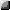 	fattispecie di reato in materia di lavoro nero e sommerso; 	fattispecie di reato in materia di lavoro di seguito specificate:Omicidio colposo o lesioni gravi o gravissime commesse con violazione delle norme sulla tutela della salute e della sicurezza sul lavoro (art 589 e 590 c.p.; art 25 septies del D. lgs. n. 231/2001)Gravi violazioni in materia di salute e sicurezza sul lavoro (allegato I del D. lgs. n. 81/2008);Reati di intermediazione illecita e sfruttamento del lavoro (art 603 bis c.p.);Reati in materia di sfruttamento del lavoro minorile e altre forme di tratta di esseri umani (D. lgs. n.24/2014 e D. lgs. n. 345/1999);Reati in materia previdenziale: omesso versamento ritenute operate nei riguardi dei lavoratori, di importo superiore a 10.000,00 euro (D.lgs 463/1983; 	omesso versamento contributi e premi per un importo non inferiore al 	maggior importo tra 2.582,26 euro e il 50% dei contributi complessivamente 	dovuti (art. 37 L. n. 689/1981);□ NON SUSSISTONO sentenze di condanna non ancora definitive, per le medesime fattispecie di reato sopra elencate (in caso di richiesta erogazione:  intervenute successivamente alla data di sottoscrizione della domanda di finanziamento a valere sul Bando di cui sopra)□ NON SONO PENDENTI procedimenti penali (nelle more della definizione del procedimento penale) tesi a verificare:	condizioni di sfruttamento dei lavoratori in condizioni di bisogno e di necessità; 	fattispecie di reato in materia di lavoro nero e sommerso; 	fattispecie di reato in materia di lavoro di seguito specificate:Omicidio colposo o lesioni gravi o gravissime commesse con violazione delle norme sulla tutela della salute e della sicurezza sul lavoro (art 589 e 590 c.p.; art 25 septies del D. Lgs. n. 231/2001)Gravi violazioni in materia di salute e sicurezza sul lavoro (allegato I del D. Lgs. n. 81/2008);Reati di intermediazione illecita e sfruttamento del lavoro (art 603 bis c.p.);Reati in materia di sfruttamento del lavoro minorile e altre forme di tratta di esseri umani (D.lgs. n.24/2014 e D.lgs. n. 345/1999);Reati in materia previdenziale: omesso versamento ritenute operate nei riguardi dei lavoratori, di importo superiore a 10.000,00 euro (D.lgs 463/1983; omesso versamento contributi e premi per un importo non inferiore al maggior importo tra 2.582,26 euro e il 50% dei contributi complessivamente dovuti (art. 37 L. n. 689/1981); tra 2.582,26 euro e il 50% dei contributi complessivamente dovuti (art. 37 L. n. 689/1981);DI ESSERE CONSAPEVOLE che, ai sensi della Decisione della Giunta Regionale n. 4 del 25/10/2016, le situazioni di cui ai punti a) e b) sopra dichiarate comportano la sospensione di ogni erogazione relativa al progetto sopraccitato fino all'eventuale definizione a proprio favore con sentenza definitiva dei relativi procedimenti giudiziari e la situazione di cui al punto c) comporta la revoca dell’agevolazione ai sensi dell’art. 9.4 del bando.D2.2) MODELLO DI AUTOCERTIFICAZIONE RELATIVA ALLA PRESENZA DI CARICHI PENDENTI (Decisione G.R. n. 4 del 25/10/2016)Dichiarazione sostitutiva di certificazione (art. 46 D.P.R. n. 445 del 28/12/2000 e ss.mm.ii.) relativa alla PRESENZA di carichi pendenti e sentenze di condanna in materia di sfruttamento del lavoro (cd Caporalato)Il/La sottoscritto/a  _________________________________________________  C.F    _________________________________________________________________                   nato/a a _____________________________________________ prov. (  ) il_______/_______/_______           , residente in __________________________________________         via/piazza  ____________________________________________     CAP ______________________            Recapiti telefonici______________________________________________________________e-mail_______________________________________________________@_____________________________              in qualità di legale rappresentante del Soggetto Beneficiario  C.F./P.IVA _______________________ con sede legale in___________________________________________                via/piazza__________________________________________________ CAP   ___________________ titolare dell'operazione CUP  ___________________________________            a valere sul presente Bando _____________________________________________________________________avvalendosi della disposizione di cui all’art. 46 (ed all’art. 31) del T.U. della normativa sulla documentazione amministrativa di cui al D.P.R.n. 445/2000, consapevole delle sanzioni previste dall’art. 76 e della decadenza dei benefici prevista dall’art. 75 del medesimo T.U. in caso di dichiarazioni false o mendaci, falsità negli atti, uso o esibizione di atti falsi o contenenti dati non più rispondenti a verità, sotto la propria personale responsabilità,DICHIARAin attuazione di quanto previsto dalla Decisione della Giunta regionale n. 4 del 25/10/2016, che nei confronti del sottoscritto, alla data di presentazione della domanda di agevolazione/ erogazione a titolo di sal/saldo      data       relativa al progetto sopra identificato,SONO PENDENTI procedimenti penali (nelle more della definizione del procedimento penale) tesi a verificare:	condizioni di sfruttamento dei lavoratori in condizioni di bisogno e di necessità; 	fattispecie di reato in materia di lavoro nero e sommerso; 	fattispecie di reato in materia di lavoro di seguito specificate:Omicidio colposo o lesioni gravi o gravissime commesse con violazione delle norme sulla tutela della salute e della sicurezza sul lavoro (art 589 e 590 c.p.; art 25 septies del D. Lgs. n. 231/2001)Gravi violazioni in materia di salute e sicurezza sul lavoro (allegato I del D. Lgs. n. 81/2008);Reati di intermediazione illecita e sfruttamento del lavoro (art 603 bis c.p.);Reati in materia di sfruttamento del lavoro minorile e altre forme di tratta di esseri umani (D.lgs. n.24/2014 e D.lgs. n. 345/1999);Reati in materia previdenziale: omesso versamento ritenute operate nei riguardi dei lavoratori, di importo superiore a 10.000,00 euro (D.lgs 463/1983; omesso versamento contributi e premi per un importo non inferiore al maggior importo tra 2.582,26 euro e il 50% dei contributi complessivamente dovuti (art. 37 L. n. 689/1981); tra 2.582,26 euro e il 50% dei contributi complessivamente dovuti (art. 37 L. n. 689/1981);(Riportare sinteticamente i capi di imputazione e allegare informativa di avvio di procedimento penale a carico del legale rappresentate dell’impresa ed ogni altra documentazione utile ad individuare correttamente la fattispecie);________________________________________________________________________________________________________________________________________________________________________________________________________________________________________________________________________________________________________________________________________________________________________________________________________________SUSSISTONO sentenze di condanna non ancora definitive, per le medesime fattispecie di reato sopra elencate;(allegare sentenza ancora non definitiva pronunciata nei confronti legale rappresentate dell’impresa).________________________________________________________________________________________________________________________________________________________________________________________________________________________________________________________________________________________________________________________________________________________________________________________________________________SUSSISTONO sentenze di condanna definitive, per le medesime fattispecie di reato sopra elencate, intervenute successivamente alla data di sottoscrizione della domanda di finanziamento a valere sul Bando di cui sopra;(allegare sentenza definitiva pronunciata nei confronti legale rappresentate dell’impresa).__________________________________________________________________________________________________________________________________________________________________________________________________________________ __________________________________________________________________________________________DI ESSERE CONSAPEVOLE che, ai sensi della Decisione della Giunta Regionale n. 4 del 25/10/2016, le situazioni di cui ai punti a) e b) sopra dichiarate comportano la sospensione di ogni erogazione relativa al progetto sopraccitato fino all'eventuale definizione a proprio favore con sentenza definitiva dei relativi procedimenti giudiziari e la situazione di cui al punto c) comporta la revoca dell’agevolazione ai sensi dell’art. 9.4 del bando.ALLEGATO D3) DICHIARAZIONE CUMULOL’impresa richiedente DICHIARA:di non avere ricevuto altri “Aiuti di Stato” o contributi concessi a titolo di “De Minimis” o fondi UE a gestione diretta sullo stesso progetto/investimento di cui si chiede il finanziamento;di avere ricevuto altri “Aiuti di Stato” o contributi concessi a titolo di “De Minimis” o fondi UE a gestione diretta sullo stesso progetto/investimento di cui si chiede il finanziamento, che riguardano i seguenti costi e relativi importi come da elenco seguente e di cui è in grado di produrre, se richiesto, la documentazione giustificativa di spesa. Si impegna ad aggiornare ogni eventuale successiva variazione intervenuta fino al momento della concessione dell’aiuto di cui al presente bando:Firma digitaleInformativa agli interessati ex art. 13 Regolamento UE n. 679/2016 “Regolamento Generale sulla protezione dei dati” e dell’art. 48 comma 2 del DPR 445/2000. La informiamo che i suoi dati personali, che raccogliamo per le finalità del Bando saranno trattati in modo lecito, corretto e trasparente. A tal fine le facciamo presente che:La Regione Toscana- Giunta regionale è il titolare del trattamento (dati di contatto: P.zza duomo 10 - 50122 Firenze; regionetoscana@postacert.toscana.it)Il conferimento dei suoi dati, che saranno trattati dal personale autorizzato con modalità manuale e/o informatizzata, è obbligatorio e la loro mancata indicazione preclude l’accesso al bando. I dati raccolti non saranno oggetto di comunicazione a terzi, se non per obbligo di legge e non saranno oggetto di diffusione.I suoi dati saranno conservati presso gli uffici del Responsabile del procedimento (Settore Politiche di Sostegno alle Imprese) per il tempo necessario alla conclusione del procedimento stesso, saranno poi conservati in conformità alle norme sulla conservazione della documentazione amministrativa.Lei ha il diritto di accedere ai dati personali che la riguardano, di chiederne la rettifica, la limitazione o la cancellazione se incompleti, erronei o raccolti in violazione della legge, nonché di opporsi al loro trattamento per motivi legittimi rivolgendo le richieste al Responsabile della protezione dei dati (urp_dpo@regione.toscana.it).5. Può inoltre proporre reclamo al Garante per la protezione dei dati personali, seguendo le indicazioni riportate sul sito dell’Autorità di controllo (http://www.garanteprivacy.it/web/guest/home/docweb/-/docweb-display/docweb/ 4535524).ALLEGATO D11)  DICHIARAZIONE DI CONSENSO AI SENSI ART. 13 Reg (UE) 2016/679 (GDPR)Informativa ai sensi dell'art. 13 reg. UE 2016/679 (vedi par. 10.1 del Bando)Il Regolamento (UE) 2016/679 del Parlamento Europeo e del Consiglio del 27 aprile 2016 relativo alla protezione delle persone fisiche con riguardo al trattamento dei dati personali, nonché alla libera circolazione di tali dati e che abroga la Direttiva 95/46/CE (Regolamento Generale sulla Protezione dei Dati – GDPR), e ss.mm.ii., stabilisce norme relative alla protezione delle persone fisiche con riguardo al trattamento dei dati personali, nonché norme relative alla libera circolazione di tali dati. Il suddetto regolamento protegge i diritti e le libertà fondamentali delle persone fisiche, in particolare il diritto alla protezione dei dati personali.In osservanza dell'articolo 13 del Regolamento (UE) n. 2016/679, si forniscono le prescritte informazioni in ordine al trattamento dei dati personali.Titolare del trattamentoSviluppo Toscana S.p.A. è il titolare del trattamento. Dati di contatto: Viale G. Matteotti, 60 - 50132 Firenze (FI) – legal@pec.sviluppo.toscana.it.Responsabile del trattamentoSviluppo Toscana S.p.A. è il responsabile del trattamento. Dati di contatto: Viale G. Matteotti, 60 - 50132 Firenze (FI) – legal@pec.sviluppo.toscana.it.Co-titolare del trattamentoCo-titolare del trattamento è la Regione Toscana-Giunta Regionale, piazza Duomo 10, 50129 Firenze.Responsabile della protezione dei datiLa funzione di DPO è svolta dal  Consorzio Metis come da Decreto Dirigenziale n. 9728/2021 Finalità del TrattamentoIl Trattamento è finalizzato alla raccolta di tutte le informazioni necessarie per gli adempimenti previsti per l'espletamento degli adempimenti previsti dal presente procedimento, ivi compresa la fase dei controlli sulle autocertificazioni; il conferimento dei dati è obbligatorio e l’eventuale rifiuto di fornire tali dati può comportare la mancata assegnazione del contributo; Il trattamento dei dati personali, effettuato con l’ausilio di mezzi elettronici, è realizzato per mezzo di operazioni quali raccolta; registrazione e organizzazione dei dati; consultazione, utilizzo, elaborazione e interconnessione dei dati; conservazione e modifica; blocco, cancellazione e distruzione dati. Trasferimento dati verso terziI dati potranno essere comunicati agli enti preposti alla verifica delle dichiarazioni rese dal beneficiario ai sensi del D.P.R. n. 445/2000 e a ogni soggetto che abbia interesse ai sensi della Legge n. 241/1990 e ss. mm. Ii;Periodo e modalità di conservazioneIl trattamento sarà svolto in forma automatizzata e/o manuale, con modalità e strumenti volti a garantire la massima sicurezza e riservatezza, ad opera di soggetti a ciò appositamente incaricati. Nel rispetto di quanto previsto dall’art. 5 comma 1 lett. e) del Reg. UE/2016/679, i dati personali raccolti verranno conservati in una forma che consenta l’identificazione degli interessati per un arco di tempo non superiore al conseguimento delle finalità per le quali i dati personali sono trattati.La conservazione dei dati di natura personale forniti viene determinata sulla base della normativa vigente in materia e, nello specifico, per 10 anni. Diritti degli interessatiL’interessato potrà far valere i propri diritti, come espressi dagli artt. 15, 16, 17, 18, 19, 20, 21, 22 del Regolamento UE/2016/679, rivolgendosi al Titolare, oppure al Responsabile del trattamento, o al Data Protection Officer ex art.38 paragrafo 4. L’interessato ha il diritto di accedere ai dati personali che la riguardano, di chiederne la rettifica, la limitazione o la cancellazione se incompleti, erronei o raccolti in violazione della legge, nonché di opporsi al loro trattamento per motivi legittimi rivolgendo le richieste al Responsabile della protezione dei dati (dpo@regione.toscana.it).Fatto salvo ogni altro ricorso amministrativo e giurisdizionale, qualora l’interessato ritenga che il trattamento dei dati che lo riguardano, violi quanto previsto dal Reg. UE 2016/679, ai sensi dell’art. 15 lettera f) del succitato Reg. UE/2016/679, ha il diritto di proporre reclamo al Garante per la protezione dei dati personali, seguendo le indicazioni riportate sul sito dell’Autorità di controllo (http://www.garanteprivacy.it/) e, con riferimento all’art. 6 paragrafo 1, lettera a) e art. 9, paragrafo 2, lettera a), quello di revocare in qualsiasi momento il consenso prestato. Dichiarazione di consenso ai sensi dell'art. 13 del reg (UE) 2016/679Ai sensi dell’art. 13 del reg (UE) 2016/679, presa visione della suindicata informativa,Il/la sottoscritto/a………... nato/a………. a……….. il………...residente…………. In……….via…….……... e n. Test Presentatore Comune AG Provincia 54100 nella sua qualità di legale rappresentante del soggetto avente sede legale in Via e N. Comune Provincia Codice Fiscale P.IVA Forma Giuridica 202500 Telefono Fax e-mail PEC iscritta al registro imprese al n. data presso la C.C.I.A.A. di data iscrizione R.E.A. provincia iscrizione R.E.A. costituita in data esercente l'attività di dal codice ISTAT Ateco 2007AUTORIZZAla Regione Toscana e Sviluppo Toscana S.p.A. a trattare i dati personali inviati in relazione alla proposta di progetto citato in oggetto e presentata dall’Ente sopra identificato.Firma digitale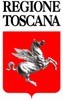 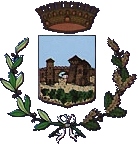 Comune di MOLAZZANA(Provincia di Lucca)  L. R. 4  del 1 marzo 2022 “I Custodi della Montagna Toscana” procedimento per la concessione di contributi ai fini della sottoscrizione di Patti di Comunità - art. 3 comma 4   L. R. 4  del 1 marzo 2022 “I Custodi della Montagna Toscana” procedimento per la concessione di contributi ai fini della sottoscrizione di Patti di Comunità - art. 3 comma 4   L. R. 4  del 1 marzo 2022 “I Custodi della Montagna Toscana” procedimento per la concessione di contributi ai fini della sottoscrizione di Patti di Comunità - art. 3 comma 4   L. R. 4  del 1 marzo 2022 “I Custodi della Montagna Toscana” procedimento per la concessione di contributi ai fini della sottoscrizione di Patti di Comunità - art. 3 comma 4 Impresa autonomaIn tal caso i dati riportati al punto 3 risultano dai conti dell'impresa richiedente. (Compilare solo la Scheda 1)Impresa associataIn tali casi i dati riportati al punto 3 risultano dai dati indicati nei rispettivi prospetti di dettaglio di cui alle Schede 2, 3, 4 e 5Impresa collegataIn tali casi i dati riportati al punto 3 risultano dai dati indicati nei rispettivi prospetti di dettaglio di cui alle Schede 2, 3, 4 e 5Occupati (ULA)Fatturato (*)Totale di bilancio (*)Periodo di riferimento (1):Periodo di riferimento (1):Occupati (ULA)Fatturato (*)Totale di bilancio (*)1. Dati (2) dell'impresa richiedente o dei conti consolidati [riporto dalla tabella 1 della Scheda 4]2. Dati(2) di tutte le (eventuali) imprese associate (riporto dalla tabella riepilogativa della Scheda 3) aggregati in modo proporzionale3. Somma dei dati(2) di tutte le imprese collegate (eventuali) non ripresi tramite consolidamento alla riga l [riporto dalla tabella A della Scheda 5]TotaleImpresa associata(indicare denominazione)Occupati (ULA)Fatturato (*)Totale di bilancio (*)l)2)3)4)5)6)7)8)9)10)…)TotalePeriodo di riferimento (1):Periodo di riferimento (1):Occupati (ULA)Fatturato (*)Totale di bilancio (*)1. Dati lordi2. Dati lordi eventuali imprese collegate all’impresa associata3. Dati lordi totaliPercentuale: . . .%Occupati (ULA)Fatturato (*)Totale di bilancio (*)Risultati proporzionaliOccupati (ULA) (*)Fatturato (**)Totale di bilancio (**)TotaleIdentificazione delle imprese riprese tramite consolidamentoIdentificazione delle imprese riprese tramite consolidamentoIdentificazione delle imprese riprese tramite consolidamentoImpresa collegata (denominazione)Indirizzo della sede legaleN. di iscrizione al Registro delle impreseA.B.C.D.E.Impresa (denominazione)Occupati (ULA)Fatturato (*)Totale di bilancio (*)1.2.3.4.5.TotalePeriodo di riferimento (1):Periodo di riferimento (1):Occupati (ULA)Fatturato (*)Totale di bilancio (*)TotaleEnte concedenteFonte di finanziamentoProvvedimento di concessioneImporto concessoDescrizione costi finanziatiImporto costi finanziati